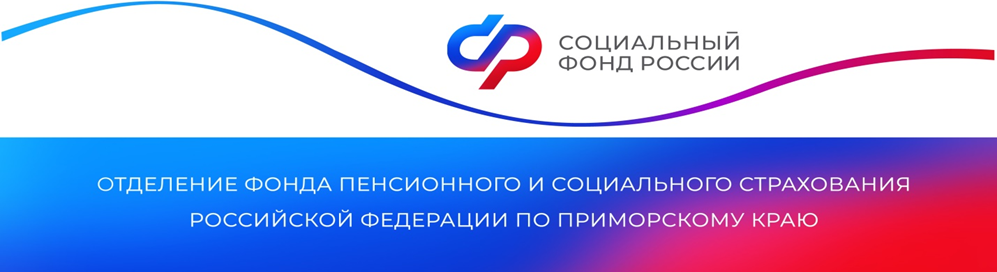 Желания пяти детей в Приморье исполнили сотрудники регионального Отделения Социального фонда РоссииСотрудники Отделения Социального фонда России по Приморскому краю приняли участие во Всероссийской благотворительной акции «Ёлка желаний». Молодежный Совет Отделения вручил пятерым ребятам новогодние подарки, о которых они мечтали. Трехлетняя Полина из Владивостока мечтала о коньках. Ее желание сбылось — руководитель Отделения СФР по Приморскому краю Александра Вовченко вручила малышке коньки, которые девочка сразу же захотела примерить. Четырехлетняя Арина из Артема мечтала о подарке-сюрпризе. Сотрудники Отделения СФР подарили ей два магнитных конструктора, которым она очень обрадовалась.Мечта сбылась и у четырехлетней Софьи из Владивостока, — ей подарили чудесный кукольный домик в большой нарядной коробке. Восьмилетний Тимур загадал на «Елке желаний» подарок – сюрприз. Сотрудники Отделения подарили мальчику целый набор настольных игр с любимыми героями. Десятилетняя Ульяна из села Камень-Рыболов мечтала об умной колонке. Волшебники из Отделения Социального фонда с радостью исполнили и ее желание. «В рамках акции “Елка желаний” каждый может воплотить в жизнь мечту детей. Для нашего коллектива участие в этом событии стало доброй традицией. Ежегодно в новогодние праздники сотрудники Отделения Социального фонда России по Приморскому краю дарят детям подарки. Радость в глазах детей согревает наши сердца», — рассказала Александра Вовченко. Пресс-службаОтделения Социального фонда Россиипо Приморскому краю